                                                            Προς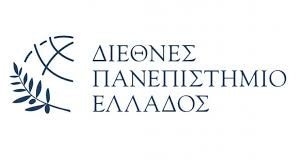                                                                             την επιτροπή Πρακτικής Άσκησης τουΤμήματος Φυσικοθεραπείας του ΔΙΠΑΕ ΑΙΤΗΣΗ                                  Επιθυμώ να πραγματοποιήσω  την πρακτική μου                                                                             άσκηση από 1/4/24  μέχρι 30/9/24 στον φορέα                                                                            απασχόλησης:1)ΕΠΩΝΥΜΟ :                                            ΟΝΟΜΑ  :                                                        2)Δ/ΝΣΗ ΚΑΤΟΙΚΙΑΣ       ΑΡ. ΜΗΤΡΩΟΥ                                               3)ΤΗΛΕΦΩΝΟ  : Θεσσαλονίκη                                                                            Ο/Η  Αιτών/Αιτούσα